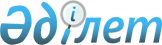 О внесении изменений в постановление акимата Кызылординской области от 13 мая 2013 года N 118 "О некоторых вопросах субсидирования сельхозтоваропроизводетелей из средств областного бюджета на повышение урожайности и качества продукции растениеводства на 2013 год"
					
			Утративший силу
			
			
		
					Постановление Кызылординского областного акимата от 01 августа 2013 года N 215. Зарегистрировано Департаментом юстиции Кызылординской области 08 августа 2013 года за N 4485. Утратило силу в связи с истечением срока применения - (письмо Управление сельского хозяйства Кызылординской области от 14 января 2014 N 01-1/2-12/26)      Сноска. Утратило силу в связи с истечением срока применения - (письмо Управление сельского хозяйства Кызылординской области от 14.01.2014 N 01-1/2-12/26).  

      В соответствии с Законом Республики Казахстан от 23 января 

2001 года "О местном государственном управлении и самоуправлении в Республике Казахстан" акимат Кызылординской области ПОСТАНОВЛЯЕТ:



      1. Внести следующие изменения в постановление акимата Кызылординской области от 13 мая 2013 года N 118 "О некоторых вопросах субсидирования сельхозтоваропроизводителей из средств областного бюджета на повышение урожайности и качества продукции растениеводства на 2013 год (зарегистрировано в Реестре государственной регистрации нормативных правовых актов N 4448, опубликовано 21 мая 2013 года в газетах "Сыр бойы" и "Кызылординские вести"):



      в приложении 1 к указанному постановлению:

      объемы субсидий по районам (в зависимости от прогнозной структуры посевных площадей приоритетных культур) изложить в новой редакции согласно приложению к настоящему постановлению;



      в приложении 2 к указанному постановлению:

      в перечне приоритетных культур и норм субсидий на удешевление стоимости горюче-смазочных материалов и других товарно-материальных ценностей, необходимых для проведения весенне-полевых и уборочных работ:



      в строке, с порядковым номером первая:

      в графе 3 "норма субсидии на один гектар, тенге" цифры "23 250" заменить цифрами "25 000".



      2. Контроль за исполнением настоящего постановления возложить на заместителя акима Кызылординской области Нуртаева Р.С.



      3. Настоящее постановление вводится в действие со дня первого официального опубликования.      Аким Кызылординской области                 К. Кушербаев      "СОГЛАСОВАНО"

      Исполняющий обязанности

      Министра сельского хозяйства

      Республики Казахстан

      ________________ М. Умирьяев

      "31" июля 2013 года      Приложение

      к постановлению акимата

      Кызылординской области

      от "01" августа 2013 года N 215      Приложение 1

      к постановлению акимата

      Кызылординской области

      от "13" мая 2013 года N 118        

Объемы субсидий по районам (в зависимости от прогнозной структуры посевных площадей приоритетных культур)
					© 2012. РГП на ПХВ «Институт законодательства и правовой информации Республики Казахстан» Министерства юстиции Республики Казахстан
				РайоныОбъем субсидий на удешевление стоимости горюче-смазочных материалов и других товарно-материальных ценностей, необходимых для проведения весенно-полевых и уборочных работ, тысяч тенгеЖанакорганский237588Шиелийский200870Сырдарьинский451186Жалагашский458332Қармакшинский333174Казалинский189282Аральский193город Кызылорда60821